Памятка для детей и родителей «Как можно сэкономить деньги в семье»Памятка для детей и родителей «Как можно сэкономить деньги в семье»Памятка для детей и родителей «Как можно сэкономить деньги в семье»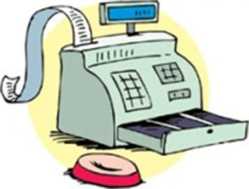 Походы в магазинПеред походом в магазин нужно составлять список необходимых покупок. Ещё можно следить за скидками и акциями в магазинах, чтобы покупать какие-то товары дешевле. Но это не значит, что нужно сразу покупать что-то только потому, что магазин устроил распродажу. К тому же всегда стоит особенно внимательно смотреть на срок годности продуктов, на которые снижена цена: возможно, вы просто не успеете их употребить, а значит, не сэкономите, а наоборот, потратите деньги впустую.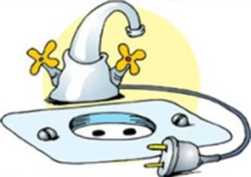 Коммунальные услугиЗдесь каждая семья выбирает свой вариант. Но самое простое - это следить, чтобы в доме не текли краны (так не придется платить за воду, которую вы не используете), выключать свет, когда выходишь из комнаты, не оставлять включенными в розетки телевизор, компьютер, зарядное устройство от мобильного телефона. Кроме того, учитывать расход воды и электричества помогают счётчики, а также правильно подобранная бытовая техника.   Обувь, одежда, бытовая техника и товары для домаМногие вещи можно покупать на сезонных распродажах, а также с помощью специальных скидочных карточек, по которым клиенты магазинов могут претендовать на скидки при покупке товаров. Многие товары (например, стиральные порошки и прочее) можно покупать в дискаунтерах или специализированных магазинах - там часто проводят акции по снижению цен.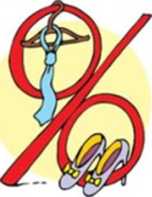 Отказ от эмоциональных покупокЭто покупки, которые мы не планируем, а просто совершаем, потому что нам вдруг что-то понравилось. Но прежде чем последовать настойчивому «хочу», стоит сравнить цены на этот товар в других магазинах - возможно, тамон окажется дешевле. Хороший способ избежать поспешной покупки - отложить ее «на завтра»: не исключено, что через несколько часов та вещь, которая поначалу так понравилась, просто перестанет вас интересовать. Ещё один метод: брать с собой в магазин ровно столько денег, сколько собираетесь потратить.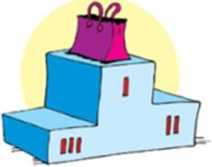 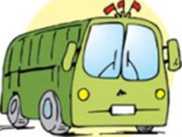 ТранспортПокупать проездной всегда выгоднее, чем разовые билеты на метро или автобус. Но если вы пользуетесь, к примеру, только метро и трамваем, а на автобусе ездите раз в неделю, то покупать проездной на все виды транспорта вам вовсе не нужно.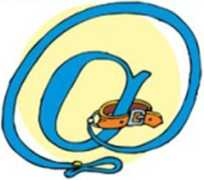 Телефон и интернетЭкономить на услугах связи - это не значит меньше разговаривать по мобильнику или пользоваться интернетом по расписанию. Нужно просто выбрать подходящий тарифный план. Кроме того, те же мобильные операторы предлагают различные бонусы - например, бесплатные звонки на «любимые» номера (то есть с папой и мамой ты сможешь разговаривать бесплатно), есть специальные варианты для тех, кто заходит в интернет с помощью мобильника.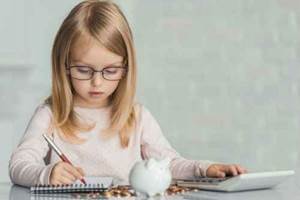 Советы родителям:Как использовать карманные деньгиШкольникам младших и также средних классов выдавайте деньги раз в неделю. Выдавайте определенную сумму и в определенный день недели.Обговорите с ребёнком, что он хочет, узнайте цену и выдавайте каждую неделю сумму, которой бы хватило на эти расходы.Если же это крупная покупка, то купите ребенку копилку, куда он будет откладывать подаренные или сэкономленные им деньги.  Не на любую вещь можно накопить необходимую сумму, в таком случае нужно заранее договориться с ребенком, какую сумму должен собрать он, а какую добавите вы.Распоряжаться карманными деньгами Ваш ребенок непременно должен сам. Вы можете только дать совет, как их потратить. Ваши аргументы «хорошо» и «плохо» должны быть разумными, не должно быть строгих запретов.Предложите ребенку составить таблицу, где бы он вел подсчет своим деньгам:«получить»;«потратить»;«сэкономить».Пусть ребенок подсчитает в конце недели свои деньги, которые он потратил, сэкономил и заработал. Так он научится вести учет деньгам.Если ребенок быстро потратил свои карманные деньги на неделю, можете одолжить ему. Долг пусть возвращает обязательно с карманных денег. Так ребенок научится отдавать и не влезать в долги.Учим ребенка ценить деньги,расходовать их и быть экономнымиУчить детей распоряжаться деньгами нужно с детства, как он только научится различать купюры по достоинству и считать. Правильное распоряжение деньгами формирует в ребенке личность, учит самостоятельности.Основные проверенные способыобучения ребенка экономить деньги:копилка;карманные расходы;совместные повседневные покупки; пример родителей.